SC20F				Physics Review Assignment			Name:What is the difference between a scalar and a vector?The following table shows the initial position of 3 different people.  Calculate the displacement for each person.  (remember to include direction!!!)PedestrianCyclistDriverBrooke is at a friend’s house 500m west from home.  She rides her bike to the store 700m west from home in 2 minutes.  Determine Brooke’s velocity as she rides to the store.  (remember to convert your time units!!!)When Faith goes for a jog, her average speed is 1.4m/s.  If she jogs for 20min south, how far did she go?Kale is on a plane heading south for a holiday.  His plane is accelerating down the runway.  It started at 0km/hr and accelerates to a final velocity of 270km/hr in 32s.  Calculate the acceleration of the airplane (in m/s2)Determine the velocity of a car using the graph below:State Newton’s first lawWhat force is needed to accelerate an overhead cart at 0.5m/s2 if it has a mass of 9.7Kg?Identify two pairs of equal and opposite forces in the following diagram: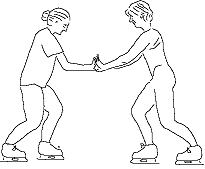 What is the momentum of a 0.5Kg baseball thrown at 30m/sIdentify two safety devices installed in cars that will reduce the force on the passengers during the second collision in a car crash.PedestrianCyclistDriverInitial Position (d1)+3m-5m+10mFinal Position (d2)+4m0m-2m